ПОЛОЖЕНИЕ о порядке и условиях осуществления перевода обучающихся из МОУ Угодичской ООШ,осуществляющей образовательную деятельность по образовательным программам начального общего, основного общего в другие организации, осуществляющие образовательную деятельность по образовательным программам соответствующих уровня и направленности1. Общие положенияПеревод обучающегося из МОУ Угодичской ООШ, осуществляющей образовательную деятельность по образовательным программам начального общего, основного общего образования, в другие организации, осуществляющие образовательную деятельность по образовательным программам соответствующих уровня и направленности (далее — принимающие организации), осуществляется в следующих случаях:а) по инициативе совершеннолетнего обучающегося или родителей (законных представителей) несовершеннолетнего обучающегося;б) в случае прекращения деятельности МОУ Угодичской ООШ, аннулирования лицензии на осуществление образовательной деятельности (далее лицензия), лишения ее государственной аккредитации по соответствующей образовательной программе или прекращения действия государственной аккредитации;в) в случае приостановления действия лицензии.2. Учредитель МОУ Угодичской ООШ и (или) уполномоченный им орган управления исходной организацией (далее — учредитель) обеспечивает перевод совершеннолетних обучающихся с их письменного согласия, а также несовершеннолетних обучающихся с письменного согласия их родителей (законных представителей).3.Перевод обучающихся не зависит от периода (времени) учебного года.II. Перевод совершеннолетнего обучающегося по его инициативе или несовершеннолетнего обучающегося по инициативе его родителей					(законныхпредставителей)В случае перевода совершеннолетнего обучающегося по его инициативе или несовершеннолетнего обучающегося по инициативе его родителей (законных представителей) совершеннолетний обучающийся или родители (законные представители) несовершеннолетнего обучающегося:	а) осуществляют выбор принимающей организации;б) обращаются в выбранную принимающую организацию с запросом о наличии свободных мест, в том числе с использованием информационно-телекоммуникационной сети «Интернет» (далее — сеть Интернет);	в) при отсутствии свободных мест в выбранной принимающей организации обращаются в Управление образования администрации Ростовского МР для определения принимающей организации из числа муниципальных образовательных организаций;г) обращаются в МОУ Угодичскую ООШ с заявлением об отчислении обучающегося в связи с переводом в принимающую организацию. Заявление о переводе может быть направлено в форме электронного документа с использованием сети Интернет.В заявлении совершеннолетнего обучающегося или родителей (законных представителей) несовершеннолетнего обучающегося об отчислении в порядке перевода в принимающую организацию указываются:	а) фамилия, имя, отчество (при наличии) обучающегося;	б) дата рождения;	в) класс и профиль обучения (при наличии);	г) наименование принимающей организации (в случае переезда в другую местность указывается только населенный пункт, субъект Российской Федерации).На основании заявления совершеннолетнего обучающегося или родителей (законных представителей) несовершеннолетнего обучающегося об отчислении в порядке перевода исходная оргаМОУ Угодичская ООШ  в течение трех рабочих дней с даты подачи заявления издает распорядительный акт об отчислении обучающегося в порядке перевода с указанием принимающей организации (в случае переезда в другую местность указывается только населенный пункт, субъект Российской Федерации).МОУ Угодичская ООШ в течение трех рабочих дней с даты подачи заявления выдает совершеннолетнему обучающемуся или родителям (законным представителям) несовершеннолетнего обучающегося следующие документы:	а) личное дело обучающегося;	б) справку о периоде обучения по самостоятельно установленному образцу, содержащую информацию об успеваемости обучающегося в текущем учебном году (перечень и объем изученных учебных предметов, курсов, дисциплин (модулей), отметки по результатам текущего контроля успеваемости и промежуточной аттестации), заверенную печатью исходной организации и подписью ее руководителя (уполномоченного им лица).Требование представления других документов в качестве основания для зачисления обучающихся в принимающую организацию в связи с переводом из исходной организации не допускается.Документы, указанные в пункте 8 настоящего Порядка, представляются совершеннолетним обучающимся или родителями (законными представителями) несовершеннолетнего обучающегося в принимающую организацию вместе с заявлением о зачислении обучающегося в указанную организацию в порядке перевода из исходной организации и предъявлением оригинала документа, удостоверяющего личность совершеннолетнего обучающегося или родителя (законного представителя) несовершеннолетнего обучающегося.При приеме (переводе) на обучение по имеющим государственную аккредитацию образовательным программам начального общего и основного общего образования выбор языка образования, изучаемых родного языка из числа языков народов Российской Федерации, в том числе русского языка как родного языка, государственных языков республик Российской Федерации осуществляется по заявлениям родителей (законных представителей) обучающихся .Зачисление обучающегося в принимающую организацию в порядке перевода оформляется распорядительным актом руководителя принимающей организации (уполномоченного им лица) в течение трех рабочих дней с даты приема заявления и документов, указанных в пункте 8 настоящего Порядка, с указанием даты зачисления и класса.Принимающая организация при зачислении обучающегося, отчисленного из МОУ Угодичской ООШ, в течение двух рабочих дней с даты издания распорядительного акта о зачислении обучающегося в порядке перевода письменно уведомляет МОУ Угодичскую ООШ о номере и дате распорядительного акта о зачислении обучающегося в принимающую организацию.III. Перевод обучающегосяв случае прекращения деятельности МОУ Угодичской ООШ, аннулирования лицензии, лишения ее государственной аккредитации по соответствующей образовательной программе, прекращения действия государственной аккредитации; в случае приостановления действия лицензииПри принятии решения о прекращении деятельности исходной организации в соответствующем распорядительном акте учредителя указывается принимающая организация или перечень принимающих организаций, в которые будут переводиться обучающиеся, предоставившие необходимые письменные согласия на перевод в соответствии с пунктом 2 настоящего Положения.О предстоящем переводе МОУ Угодичская ООШ в случае прекращения своей деятельности обязана уведомить совершеннолетних обучающихся, родителей (законных представителей) несовершеннолетних обучающихся в письменной форме в течение пяти рабочих дней с момента издания распорядительного акта учредителя о прекращении деятельности МОУ Угодичской ООШ, а также разместить указанное уведомление на своем официальном сайте в сети Интернет. Данное уведомление должно содержать сроки предоставления письменных согласий лиц, указанных в пункте 2 настоящего Положения, на перевод в принимающую организацию.МОУ Угодичская ООШ обязана уведомить учредителя, совершеннолетних обучающихся или родителей (законных представителей) несовершеннолетних обучающихся в письменной форме о причине, влекущей за собой необходимость перевода обучающихся, а также разместить указанное уведомление на своем официальном сайте в сети Интернет: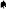 а) в случае аннулирования лицензии на осуществление образовательной деятельности - в течение пяти рабочих дней с момента вступления в законную силу решения суда;б) в случае приостановления действия лицензии - в течение пяти рабочих дней с момента внесения в реестр лицензий сведений, содержащих информацию о принятом федеральным органом исполнительной власти, осуществляющим функции по контролю и надзору в сфере образования, или органом исполнительной власти субъекта Российской Федерации, осуществляющим переданные Российской Федерацией полномочия в сфере образования, решении о приостановлении действия лицензии на осуществление образовательной деятельности;в) в случае лишения МОУ Угодичской ООШ государственной аккредитации по соответствующей образовательной программе - в течение пяти рабочих дней с момента внесения в реестр организаций, осуществляющих образовательную деятельность по имеющим государственную аккредитацию образовательным программам, сведений, содержащих информацию о принятом федеральным органом исполнительной власти, осуществляющим функции по контролю и надзору в сфере образования, или органом исполнительной власти субъекта Российской Федерации, осуществляющим переданные Российской Федерацией полномочия в сфере образования (далее - аккредитационные органы), решении о лишении МОУ Угодичской ООШ государственной аккредитации полностью или по соответствующей образовательной программе;г) в случае если до прекращения действия государственной аккредитации осталось менее двадцати пяти рабочих дней и у МОУ Угодичской ООШ отсутствует полученное от аккредитационного органа уведомление о приеме заявления о государственной аккредитации по соответствующей образовательной программе и прилагаемых к нему документов к рассмотрению по существу - в течение пяти рабочих дней с даты наступления указанного случая;д) в случае отказа аккредитационного органа в государственной аккредитации МОУ Угодичской ООШ по соответствующей образовательной программе, если действие государственной аккредитации прекращено, - в течение пяти рабочих дней с момента внесения в государственную информационную систему «Реестр организаций, осуществляющих образовательную деятельность по имеющим государственную аккредитацию образовательным программам»4 (далее — Реестр организаций).15. Управление образования Ростовского МР, за исключением случая, указанного в пункте 13 настоящего Положения, осуществляет выбор принимающих организаций с использованием:	а) информации, предварительно полученной от МОУ Угодичской ООШ, о списочном составе обучающихся с указанием осваиваемых ими образовательных программ;	б) сведений, содержащихся в Реестре организаций,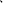 16. Учредитель запрашивает выбранные им из Реестра организаций организации, осуществляющие образовательную деятельность по соответствующим образовательным программам, о возможности перевода в них обучающихся.Постановление Правительства Российской Федерации от 10 апреля 2023 г. № 577 «Об утверждении Правил формирования и ведения государственной информационной системы «Реестр организаций, осуществляющих образовательную деятельность по тлеющим государственную аккредитацию образовательным программам» и о признании утратившим силу постановления Правительства Российской Федерации от 24 мая 2013 г. № 438».Руководители указанных организаций или уполномоченные ими лица должны в течение десяти рабочих дней с момента получения соответствующего запроса письменно проинформировать о возможности перевода обучающихся.МОУ Угодичская ООШ доводит до сведения обучающихся и их родителей (законных представителей) полученную от учредителя информацию об организациях, реализующих соответствующие образовательные программы, которые дали согласие на перевод обучающихся из МОУ Угодичской ООШ, а также о сроках предоставления заявлений лиц, указанных в пункте 2 настоящего Положения, на перевод в принимающую организацию. Указанная информация доводится в течение десяти рабочих дней с момента ее получения и включает в себя: наименование принимающей организации (принимающих организаций), перечень образовательных программ, реализуемых организацией, количество свободных мест.Совершеннолетний обучающийся или родители (законные представители) несовершеннолетнего обучающегося указывают в письменном согласии принимающую организацию из перечня организаций, предложенных учредителем исходной организации.После получения соответствующих письменных согласий лиц, указанных в пункте 2 настоящего Положения, МОУ Угодичская ООШ издает распорядительный акт об отчислении обучающихся в порядке перевода в принимающую организацию с указанием основания такого перевода (прекращение деятельности организации, аннулирование лицензии, лишение организации государственной аккредитации по соответствующей образовательной программе, прекращение действия государственной аккредитации).МОУ Угодичская ООШ передает в принимающую организацию списочный состав обучающихся, копии учебных планов, соответствующие письменные согласия лиц, указанных в пункте 3 настоящего Порядка, личные дела обучающихся. 22. На основании представленных документов принимающая организация издает распорядительный акт о зачислении обучающихся в принимающую организацию в порядке перевода в связи с прекращением деятельности исходной организации, аннулированием лицензии, приостановлением действия лицензии, лишением МОУ Угодичской ООШ государственной аккредитации по соответствующей образовательной программе, прекращением действия государственной аккредитации.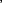 В распорядительном акте о зачислении делается запись о зачислении обучающегося в порядке перевода с указанием исходной организации, в которой он обучался до перевода, класса, формы обучения.23. В принимающей организации на основании переданных личных дел на обучающихся формируются новые личные дела, включающие в том числе выписку из распорядительного акта о зачислении в порядке перевода, соответствующие письменные согласия лиц, указанных в пункте 2 настоящего Положения.Муниципальное  общеобразовательное  учреждениеУгодичская  основная  общеобразовательная  школаП Р И К А З01.09.2023									№ 40/2 о.д.Об утвержденииПОЛОЖЕНИЯ о порядке и условиях осуществления перевода обучающихсяиз МОУ Угодичской ООШВ связи с введением с 01.09.2023 г. нового Порядка перевода обучающихся из одной образовательной организации в другуюПРИКАЗЫВАЮ:Утвердить Положение о порядке и условиях осуществления перевода обучающихся из МОУ Угодичской ООШ.Ответственной за ведение школьного сайта Денисовой Т.Ю. разместить данное Положение на школьном сайте.Директор								Карякина Е.Г.УТВЕРЖДЕНОдиректор МБОУ ООШ № 7 города Белово______________Т. В. МельникПриказ  №    от 